DEVELOPING ENGLISH THROUGH ART ORIENTED ACTIVITIES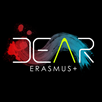 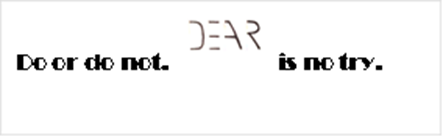 DEVELOPING ENGLISH THROUGH ART ORIENTED ACTIVITIESDEVELOPING ENGLISH THROUGH ART ORIENTED ACTIVITIESPRIMARY SCHOOL BELTINCI, SLOVENIATEACHER: POLONCA KOLBL IVAJNŠIČPRIMARY SCHOOL BELTINCI, SLOVENIATEACHER: POLONCA KOLBL IVAJNŠIČPRIMARY SCHOOL BELTINCI, SLOVENIATEACHER: POLONCA KOLBL IVAJNŠIČlesson plan: senses patternslesson plan: senses patternsresources:  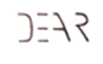 level:  lower secondarylevel:  lower secondarylesson number: 2Age of students: 13,14Age of students: 13,14UNIT: SENSESUNIT: SENSESSUBUNIT: PATTERNSGENERAL GOALS: Students will enhance their vocabulary for patterns. GENERAL GOALS: Students will enhance their vocabulary for patterns. GENERAL GOALS: Students will enhance their vocabulary for patterns. VOCABULARY covered during the lesson: circle pattern, spiral pattern, striped pattern, cracks pattern, wavy pattern,  alphabet pattern, flower pattern, animal pattern, zigzag pattern, wheel patternVOCABULARY covered during the lesson: circle pattern, spiral pattern, striped pattern, cracks pattern, wavy pattern,  alphabet pattern, flower pattern, animal pattern, zigzag pattern, wheel patternVOCABULARY covered during the lesson: circle pattern, spiral pattern, striped pattern, cracks pattern, wavy pattern,  alphabet pattern, flower pattern, animal pattern, zigzag pattern, wheel patternREQUIRED PRE KNOWLEDGE: general knowledge, using Painter software REQUIRED PRE KNOWLEDGE: general knowledge, using Painter software REQUIRED PRE KNOWLEDGE: general knowledge, using Painter software SPECIFIC OBJECTIVES (specify skills / information that will be learned): Students practice speaking skills – describing T-shirts.SPECIFIC OBJECTIVES (specify skills / information that will be learned): Students practice speaking skills – describing T-shirts.SPECIFIC OBJECTIVES (specify skills / information that will be learned): Students practice speaking skills – describing T-shirts.MATERIALS NEEDED:blackboardIWB + projectorcomputerscameraOTHER MATERIALS NEEDED: (realia, apps or programs):Webpage DEAR:  (http://dear.splet.arnes.si/gradiva/lower-secondary-level-feelings/) - look SENSES 2Dialog (audio dialog)PowerPoint presentation PATTERNST-shirt templatesE-mailPainter software OTHER MATERIALS NEEDED: (realia, apps or programs):Webpage DEAR:  (http://dear.splet.arnes.si/gradiva/lower-secondary-level-feelings/) - look SENSES 2Dialog (audio dialog)PowerPoint presentation PATTERNST-shirt templatesE-mailPainter software TEACHERSTUDENTLEAD IN (LISTENING AND SPEAKING): The teacher launches the audio dialog (using a PowerPoint presentation) at “Vera Wang salon” and asks questions. Checks the answers.PATTERNS: The teacher presents ten different kinds of patterns using a PowerPoint presentation.PRONUNCIATION PRACTICE:By each pattern the teacher has got on the PowerPoint presentation also pronunciation recordings.The teacher corrects possible mistakes.CLOSURE:The teacher presents all patterns on the last slide in PowerPoint presentation or writes all the patterns on the blackboard for the next assessment.The teacher gives exact instruction how the students will create their own T-shirt designs with those ten patterns (they don’t have to use all ten patterns) they learned in the lesson.Students have got 20 minutes time to design their own T-shirt.The teacher coordinate the student’s work and gives advice where necessary.CREATIVE TASK:  The teacher automatically receives all student’s designs (on the teacher’s E-mail or “web classroom”) as soon as the students save their work.Using a projector, the teacher shows all designed T-shirts.The teacher corrects possible mistakes.Students listen to the dialog and answer the questions. Students answer what is the dialog about, what is the theme of this lesson, … Students listen and learn patterns.Students actively participate and repeat the pronunciations for each pattern twice.Students look at the overview of all patterns they learned.Students listen and follow the teacher’s instructions. They go to the DEAR SIDE (http://dear.splet.arnes.si/)  MATERIALS (http://dear.splet.arnes.si/gradiva/)  LOWER SECONDARY LEVEL – SENSES (http://dear.splet.arnes.si/gradiva/lower-secondary-level-feelings/)  SENSES 2 – T-SHIRT DESIGNS (http://dear.splet.arnes.si/gradiva/lower-secondary-level-feelings/t-shirt-templates/)  they choose male or female templates (front and back site) and save them to the computer desktop  first they open front site of the T-shirt templates in the Painter software  students choose patterns from the IWB or the blackboard and design their own T-shirt  they save their two images and send it to the teacher’s E-mail. Students come in front of  the IWB and describe their T-shirts using the gained vocabulary.